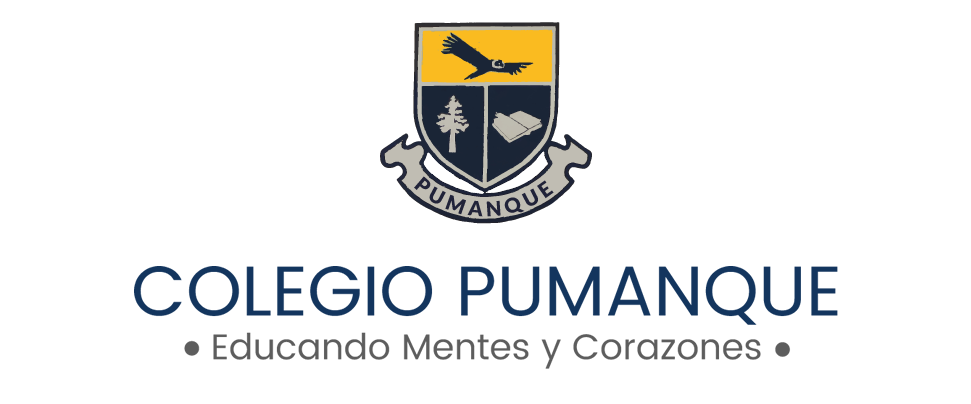 Altos de la Paloma Lote k-1, Puerto Montt, Los Lagos  / R.B.D 40316-4Teléfono: +56 652772250 Profesor: María Violeta RiveraÁmbito: Desarrollo personal y social.Núcleo: Convivencia y ciudadanía.Correo: prekinderpumanque2021@gmail.comDia 1Actividad remota: durante esta semana de actividades se llevarán a cabo actividades más lúdicas para ser trabajadas en casa 1 actividad diaria.Recuerda enviar tus actividades al correo de pre kinderpumanque2021@gmail.com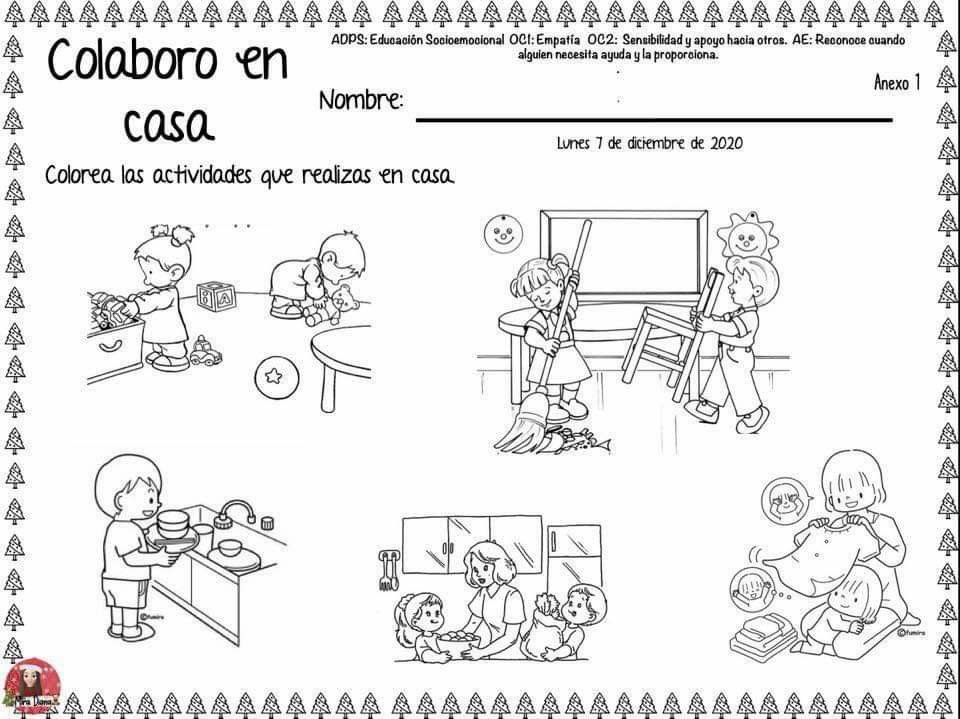 Altos de la Paloma Lote k-1, Puerto Montt, Los Lagos  / R.B.D 40316-4Teléfono: +56 652772250 Profesor: María Violeta RiveraÁmbito: Desarrollo personal y social.Núcleo: Convivencia y ciudadanía.Correo: prekinderpumanque2021@gmail.comDia 2Actividad remota: utiliza lápices scripto para rellenar la flor con la técnica de líneas como se muestra en la imagen.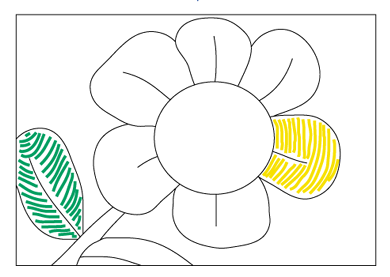 Altos de la Paloma Lote k-1, Puerto Montt, Los Lagos  / R.B.D 40316-4Teléfono: +56 652772250 Profesor: María Violeta RiveraÁmbito: Desarrollo personal y social.Núcleo: Convivencia y ciudadanía.Correo: prekinderpumanque2021@gmail.comDia 3Actividad remota: con lápiz grafito une los puntos del 1 al 10 para formar la figura, puedes colorear.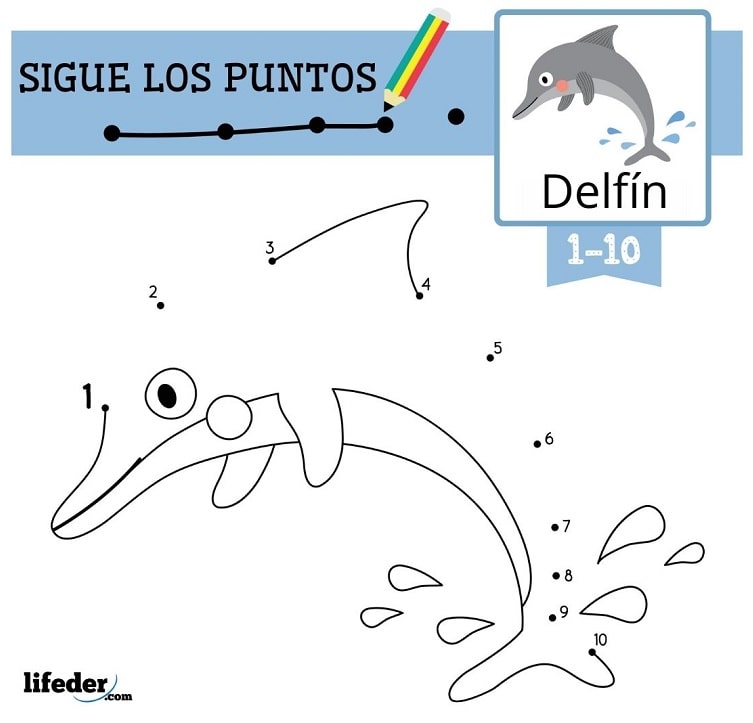 Altos de la Paloma Lote k-1, Puerto Montt, Los Lagos  / R.B.D 40316-4Teléfono: +56 652772250 Profesor: María Violeta RiveraÁmbito: Desarrollo personal y social.Núcleo: Convivencia y ciudadanía.Correo: prekinderpumanque2021@gmail.comDia 4Actividad remota: Colorea los objetos de cada riel con el sonido inicial de las vocales.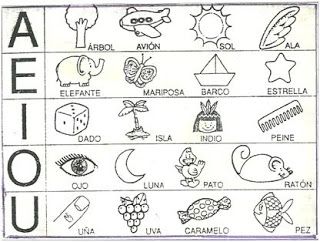 Altos de la Paloma Lote k-1, Puerto Montt, Los Lagos  / R.B.D 40316-4Teléfono: +56 652772250 Profesor: María Violeta RiveraÁmbito: Desarrollo personal y social.Núcleo: Convivencia y ciudadanía.Correo: prekinderpumanque2021@gmail.comDia 5Actividad remota: une los puntos con lápices de colores a tu elección para formar el paisaje  y luego píntalo.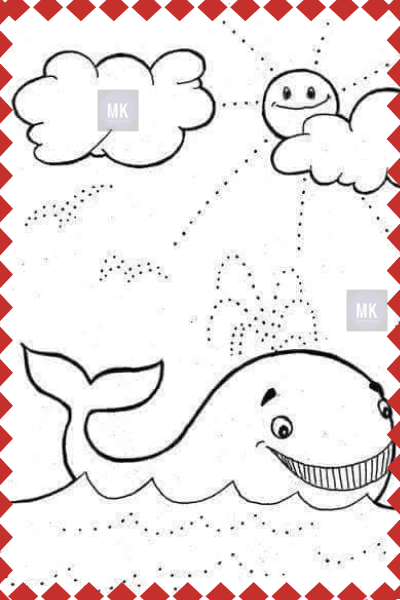 